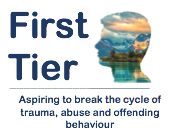 Client Referral Form Client Information  Referring Professional  A Registered Scottish Charity Number SC049922 First Tier provides trauma informed support to survivors of sexual abuse and complex trauma who have learning support needs, including survivors withAutism Spectrum Disorder who are displaying inappropriate sexualised thoughts or behaviours. We offer a trauma-informed, person-centred approach, structured, one-to-one emotional support and provide practical support to help clients with integration back into the communityReason for referral – Please be as specific as possible, this will help our team provide support tailored to the client’s needs. 	                                                         18 Brighton Place                                                                                                                       Ibrox, Glasgow, G51 2RP                                                                                                                                    Email:     referral@firsttier.org.ukA Registered Scottish Charity Number SC049922 	 First Tier provides trauma informed support to survivors of sexual abuse and complex trauma who have learning support needs, including survivors with Autism Spectrum Disorder who are displaying inappropriate sexualised thoughts or behaviours. We offer a trauma-informed, person-centred approach, structured, one-to-one emotional support and provide practical support to help clients with integration back into the communityDate of Referral Client Name: Date of Birth: Gender: Parent/Guardian if under 18 Parent/Guardian if under 18 Address: Email: Contact Telephone Number: Name: Name: Relationship to Client:Relationship to Client:Organisation: Organisation: Address: Address: Telephone: Email: Email: Please describe past trauma  Does the client have any behaviours / triggers staff should be aware of – please summarise Does the client have any additional support needs – Please summarise History of OffendingDoes the client have any known convictions / sexual offences         Yes        No   Signature of Client: Date: Signature of Referral Source: Date: 